Individual Placement Description Hinchingbrooke Health Care NHS TrustAll information to be completed by the .It is important to note that this description is a typical example of your placement and may be subject to change.Appendix F – Individual placement description 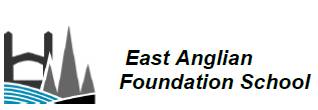 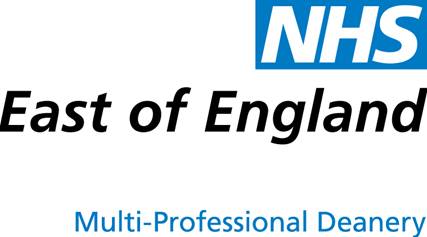 East Anglian Foundation SchoolIndividual Placement Description All information to be completed by the .It is important to note that this description is a typical example of your placement and may be subject to change.PlacementHinchingbrooke Health Care NHS Trust, Huntingdon, CAMBS PE29 6NTThe departmentRespiratory and General MedicineThe type of work to expect and learning opportunitiesWard work which will allow individual to become a safe prescriber, make high quality entries in the medical notes, become a team player and understand management of some chronic respiratory diseases. Where the placement is basedClinical Supervisor(s) for the placementDr. Nicky Simler, Dr. Rob Buttery, Main duties of the placementTo care for and manage patients on a 30 bedded respiratory and general medical ward, as well as patients on outlying wards (usually ~ 5)Typical working pattern in this placementDaily/weekly/monthly (if applicable)         Mon:      am Consultant ward round (Walnut ward)                    pm ward workTues:     am Consultant ward round (WW)              pm ward workWed:     am post take ward round (MAU alt weeks)              pm     Thurs:   am post take ward round (MAU alt weeks)             Ward work      Fri:        am Consultant ward round (WW)Sat:      Back of house ward cover on a full shift rota (1 in 10)       Sun:     Back of house ward cover on a full shift rota (1 in 10)              Each trainee gets at least 1 week of MAU based experienceOn call requirements:  Back of house cover on a 1 in 10 full shift rota.Employer informationPlacementThe departmentMedicineThe type of work to expect and learning opportunitiesAll F1 Doctors in hospital posts will generally be ward based during the ‘normal’ working day and expected to deliver the daily medical care of all the patients on their ward irrespective of specialty. Whilst in the MAU attachment the F1 will be involved with the generic clerking of patients being admitted and the ongoing care of the patients in the unit.The overall educational objectives of the F1 year are to provide the trainee with the knowledge, skills and attitudes to be able to Take a history and examine a patientIdentify and synthesise problemsPrescribe safelyKeep an accurate and relevant medical record Manage time and clinical priorities effectivelyCommunicate effectively with patients, relatives and colleaguesUse evidence, guidelines and audit to benefit patient careAct in a professional manner at all timesCope with ethical and legal issues which occur during the management of patients with general medical problemsEducate patients effectivelyBecome life-long learners and teachers.Where the placement is basedHinchingbrooke Hospital, Walnut WardClinical Supervisor(s) for the placementDr. Nicky Simler, Dr. Rob Buttery, Main duties of the placementWard work, caring for patients under the care of the respiratory team (30 patients on Walnut Ward plus outliers (MAU, CCU, ITU)Typical working pattern in this placementDaily: 08.30 Handover, doctors mess          Normal working day 8.30 – 17.30         0900 Ward round and ward work         Long Day 08.30 – 21.00 (1 in 10) Mon:         13.00 Medical Grand RoundTues:        Wed:         Thurs:       13.00 Foundation year TeachingFri:            08.00 Radiology Meeting                 13.00 Hospital grand Round Sat:           0900 – 2100    1 in 10Sun:          0900 – 2100   1 in 10On call requirements: 1 in 10 full shift ward coverEmployer information